		 Guidance Plan: Rugel Elementary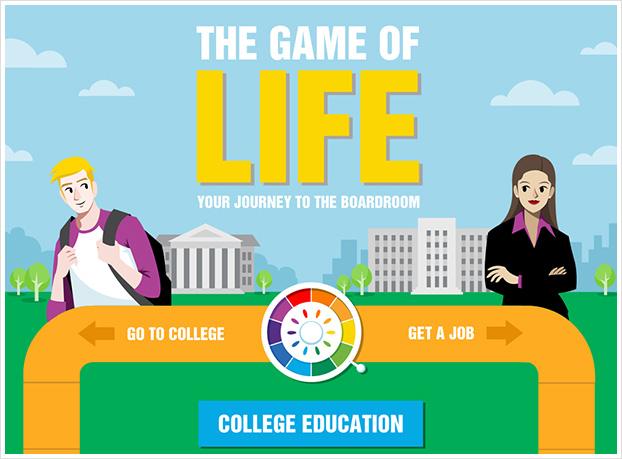 (This is an example of a guidance plan before we added the brain lessons and settle your glitter.)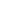 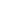 College Week #1: Sept. 19-23		Bully Aware. Week: Nov. 14-18	Red Ribbon Week: Oct. 24-28		College Week #2: Feb. 6-10Donation Week #1: Oct. 31-Nov. 4 	Donation Week #2: March 6-10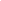 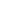 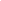      August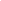 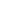 The Counselor’s Role: Meet Mrs. Keezel, Potato Head. I memorize student names by end of class. “Learning each other’s names makes us feel special” (Ron Clark). Teach the “Goodbye Song”. 	SeptemberBrain Lesson-Introduce parts, puppy puppet for amygdala, importance of calming and preview about how. Brain song. (will be tied in to all lessons as applicable)      OctoberRevisit brain. The Way I Feel. Apple Talk Game about feelings using “I Statements”. Song, “When you’re mad and you know it say I’m mad…” “Friends use words to tell  how they are feeling.” (different wording)      November Personal Space: “Tad Too Close” story.  Personal Space Song and Hokie Pokie practice.  “People Don’t Like it When You’re Too Close”Possibly some management training and following directions. “Will You Play with Me?” (from Social Studies Alive) Friendship/Refusal Skills. “Friends let friends play with OTHER friends.” December SafeSide Super Chick-All togetherHelping vs. Hurting (tattling vs. telling) January Manners: “Interrupting Isaac”. FebruaryManners: Vinnie says “Excuse Me”. Vinnie practices “Excuse Me”. (two parts back to back). Teach “Herman the Worm” Song. March Careers/College:  Career Puppets. Connections between careers and college. Rhino Talk Game: “I’m going to college, so I can be a __________.” 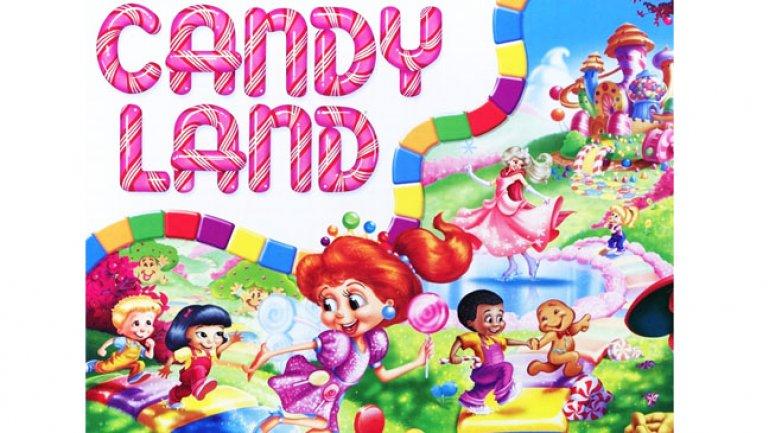 April “Four Key Steps to Solving a Problem” song. Lucky Ladybug & Buddy Bee skit. (From Social Studies Alive)       May“The Boy Who Cried Wolf” story with puppets. Honesty.The Great Lego Challenge (culminating activity) 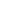 August/September“The Counselor’s Role”-Potato Head. Further explanation of my role, some personal pictures, meeting new students, recalling names of returning students. OctoberHoward B. Wigglebottom Learns to Listen. Wear rabbit ears to illustrate. Activity: “If Game”. Attentiveness/Self Control. Review personal space/song. Hokie Pokie practice w/o getting in other’s space. 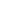 Being self-disciplined: Can’t/Try, fit the class in a piece of paper November Problem Solving. Review 4 Key Steps and Song. Practice Activity. (from Social Studies Alive) Review. Elmer the Elephant. Self Esteem, Differences. How are we different? How should friends treat each other when we’re different? Activity: Decorate Elmer for the Elmer’s Day Parade. All designs must be unique. 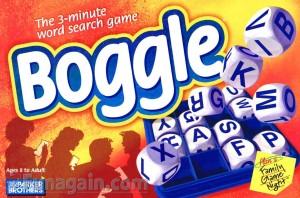 DecemberSafeSide Super Chick-All togetherHelping vs. Hurting (tattling vs. telling) –Red/Green?JanuarySafety: Officer Buckle and Gloria, book and puppet. (same day)FebruaryRoses are Pink, Your Feet Really Stink. Teasing, put-downs. Communication. Tear the heart activity. Empathy. MarchCareer Puppets. College to career connection. AprilSafety: “Safe Side Super Chick” video. Comprehensive coverage of safety including bike safety. (put classes together)…Longer lesson.(Administering STAAR Test)MayTower Challenge w/ straws and tape. Or Teamwork Challenge: The Great Lego Challenge. Problem Solving. (Culminating Activity) 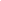 August/September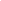 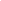 “The Counselor’s Role”-Power Point. Further explanation of my role, some personal pictures, meeting new students, recalling names of returning students. OctoberPersonal Space Camp, by Julia Cook (self-control)STAR (Stop Think Act Review). Make posters for school as well. Give information about threats, talk of fights, “groups”, “B” word (bully investigation) NovemberEnemy Pie. Friendship, empathy, problem solving. 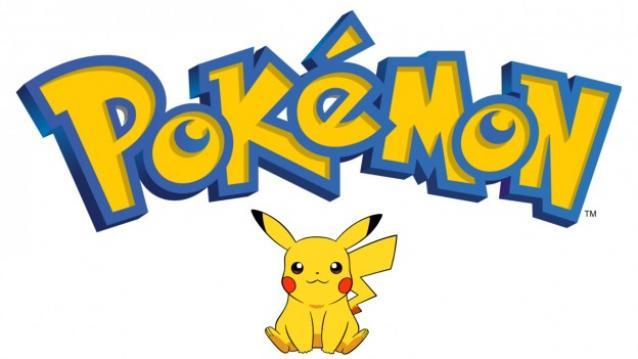 DecemberSimons’s Hook and TeaseProof StepsJanuaryHow to Lose All Your Friends. Tie in to empathy. Activity with water, die, bowl, etc. (pushing friends away) (Other grade level?)FebruaryDon’t Squeal Unless It’s a Big Deal, with puppet and pipe cleaner reminders for pencils. Tattling vs. Telling. OR Helping vs. Hurting (red/green)March Career Puppets and College (Rhino Talk Game)April Matching Manners Activity. Twin Talk. “If I want __________ then I need to ________________________. Or People want __________________ just like I want __________________” Golden Rule (bring something golden…maybe each time…a hat?) Do this activity with various lessons. (Administering STAAR Test) MayPAWS in Jobland   3-6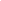 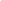 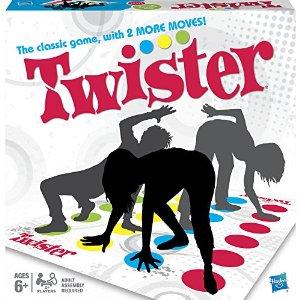 August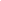 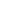 “The Counselor’s Role”-Power Point. Further explanation of my role, some personal pictures, meeting new students, recalling names of returning students. SeptemberBully, by Judith Caseley. Review Tease Proof Steps.Bully Busters Bingo 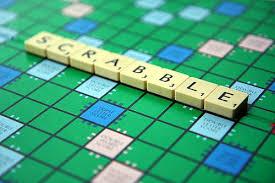 Give information about threats, talk of fighting, “B word” (bullying investigations)OctoberSTAR (Stop Think Act Review). Make posters for school as well. ???NovemberSimons’ Hook and TeaseProof StepsDecember 	No formal lesson. Lessons upon request and as need. JanuarySolution/Problem (student roles) February Differences/Diversity (Lessons from Kristie Smith-Armand)March College and Career Puppets-student partners present using puppetsAprilDifferent, Just Like Me!, Lori Mitchell. “Mingle, Mingle” Activity. May(STAAR Testing) 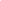 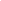 August“The Counselor’s Role”-Kahoot! Further explanation of my role, some personal pictures, meeting new students, recalling names of returning students. September/OctoberWhat if Everybody Did That? October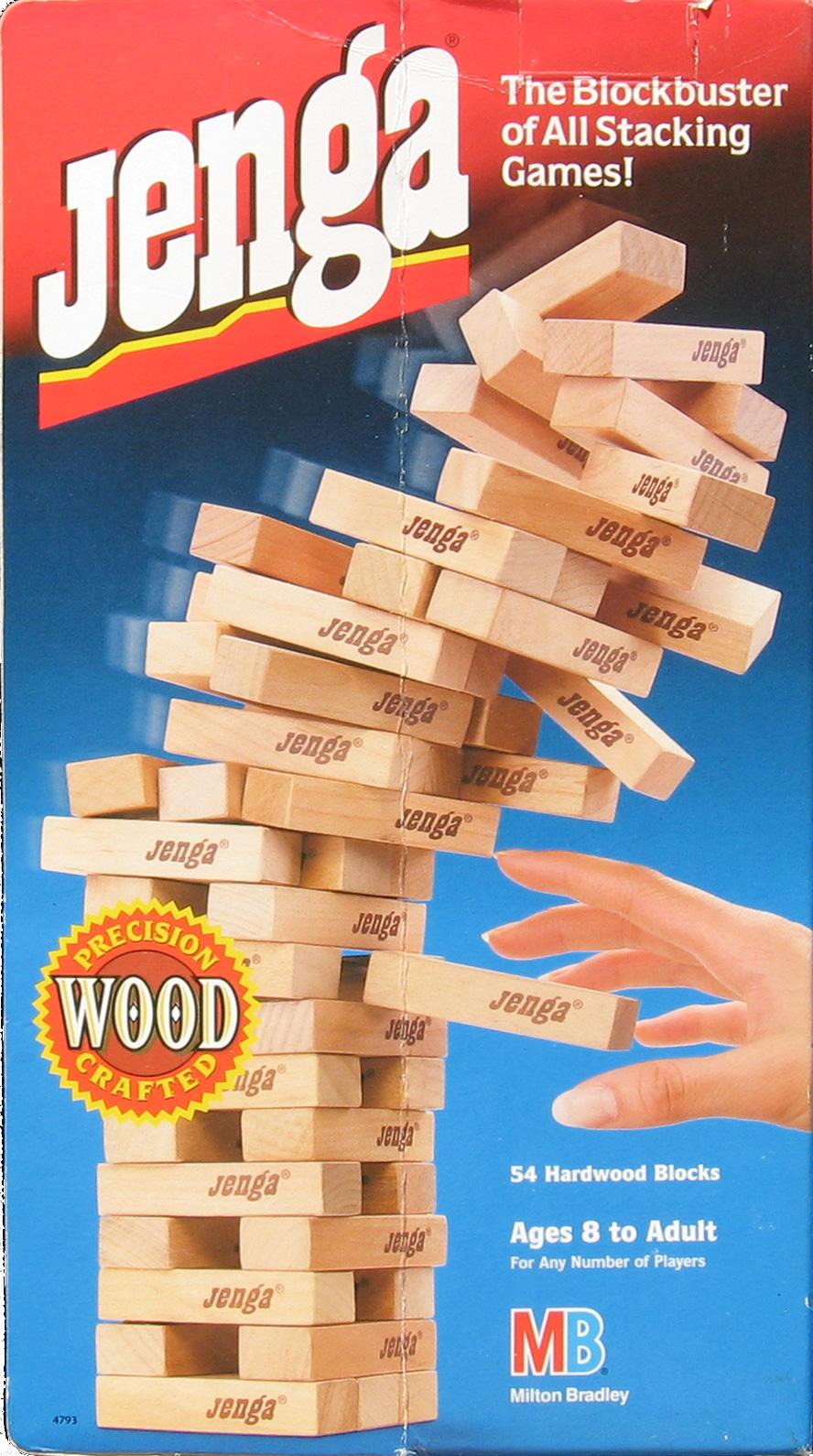 Internet Safety/NetsmartzNovember Bullying. Peer pressure. Being a by-stander: The Bully Blocker’s Club. Review the Tease Proof Steps.  (maybe a different delivery) December Lessons upon teacher request. JanuaryDrug Prevention/Awareness: LETS-Law Enforcement Teaching StudentsFebruaryDrug Prevention/Awareness: LETS-Law Enforcement Teaching StudentsMarchCollege and Career Puppets-student partners present using puppets (more detailed) April-chose from“M&M Madness” from Activities that Teach. Decision-making, peer pressure. Goals.Character BINGO , maybe otherJeopardy Review Game. May (STAAR Testing) 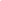 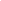 August“The Counselor’s Role”-Kahoot! Further explanation of my role, some personal pictures, meeting new students, recalling names of returning students. Growth MindsetSeptemberSuicide Prevention: MISD Video and I am/You Are ActivitySalt in His Shoes (about Michael Jordan). Perseverance. Focus on the Goal, not the Obstacle. Mind Power Activity from Activities that Teach (washers on a string). Positive self-talk.October 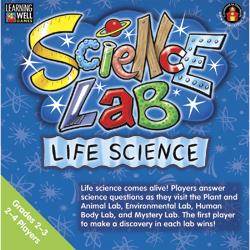 Bullying: definition, types, roles, what to do. Review Teaseproof Steps. (maybe before Broken Toy)?The Broken Toy: Bullying NovemberDrug Monster lesson       DecemberHuman Growth and Development Video (with girls while nurse teaches the boys). January What if Everybody Did That? FebruaryAnxiety/stress- “Stress Test”. Discussion: What is stress? How do I react to stress? Things that cause me stress. Ways to handle stress. March(STAAR Testing) April“Values Auction” (from Activities that Teach)…Longer lessonMayJeopardy: Culminating all of the skills we’ve talked about this year (maybe) 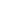 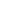 August“The Counselor’s Role”-Kahoot!. Further explanation of my role, some personal pictures, meeting new students, recalling names of returning students. Growth MindsetSeptember Suicide Prevention: MISD Video and I am/You Are ActivityOctoberAll-Bullying review: types, including female aggression, courageous bystanders, help from adults. Give information about threats, talk of fighting, and “B Word” (bully investigations). “ More here…..(reverse November order?) NovemberShould I Say Anything?”: Being a part of the solution, not the problem. Interactive discussion on Promethean Board, including secret voting. DecemberHuman Growth and Development Video (with girls while nurse teaches the boys)JanuaryFebruary The Sneetches. Cliques, differences, prejudice, peer pressure./Trevor Romain, “Cliques…”? Empathy.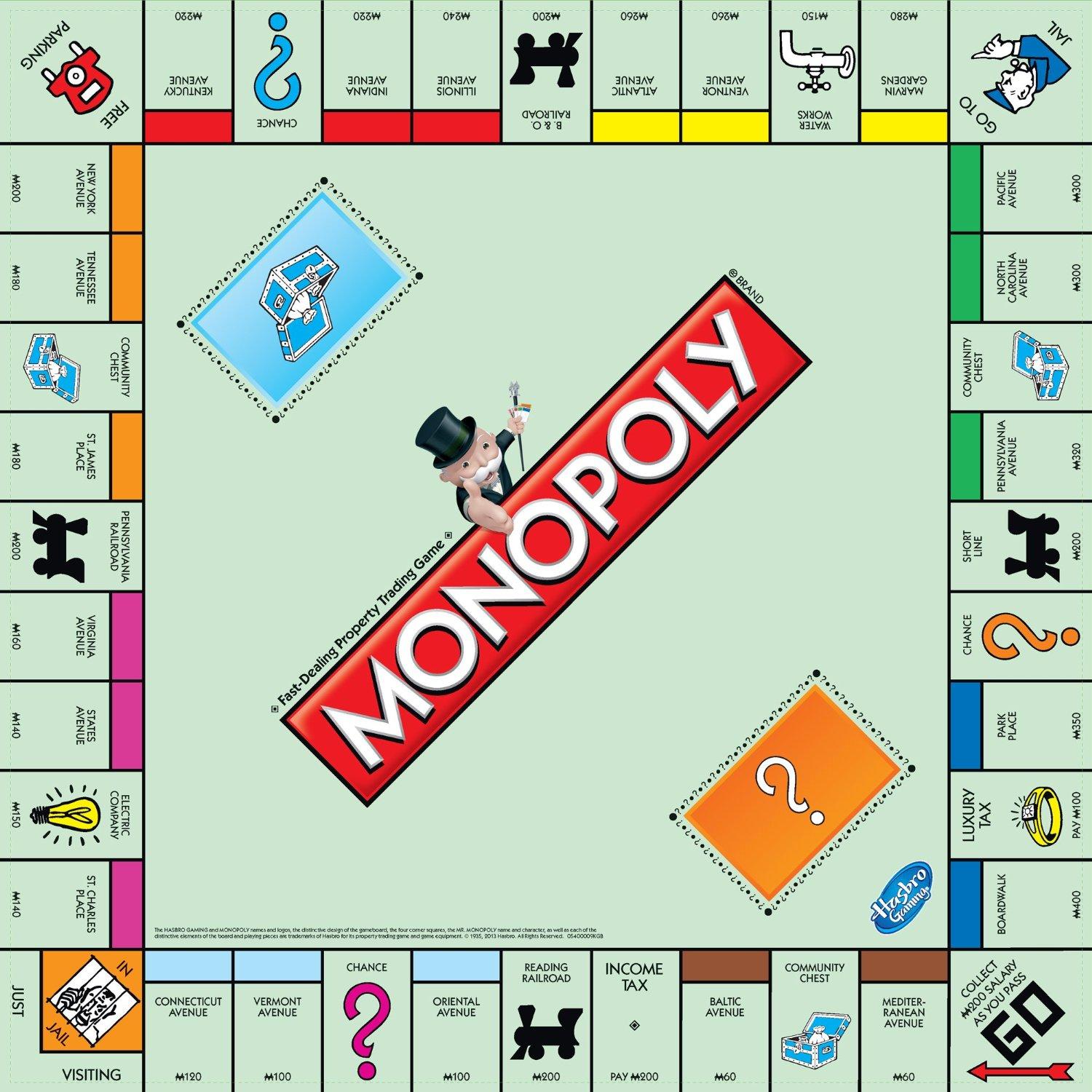 MarchTransition to Middle School: Moving On books and discussion/questions, combination locksAprilMISD Career and Technology booklets. Visit from MMS Registrar, Class RegistrationMay(STAAR Testing) Virtual College Field Trip/Virtual Career Field Trip (move this to before registrar visit?)  Extra Lessons for Various Grade Levels:“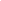 Bad Case of the Strips (tie in to empathy and bullying/teasing, accepting self)Character BINGO”. Inventory of what we have already and what we need to work on. Mr. Peabody’s Apples. Rumors. Activity: Telephone GameJeopardy: Culminating all of the skills we’ve talked about this year. “Yellow Dyno” video (safety)…certain partsArmadillo Tattletale. Rumors. (Leave class with writing assignment.) Teaseproof Steps (review for different grade levels when necessary)Mert the BlurtSome Smug Slug (obedience)“Elbert’s Bad Day” (video)…preview againMystery Careers                 “Living Statues”(Memory game-On second round, students must remember all who went before them.)How to Lose All Your Friends. Friendship skills, appropriate behavior.It’s a Spoon, Not a Shovel. Manners. “Alexander and the Terrible, Horrible, No Good, Very Bad Day”-video Different Just Like Me.  Diversity. Accepting differences.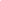 The Fish Who Cried Shark (pop-up book). Honesty.The Wolf Who Cried Boy. “Tell the Truth” song. Honesty.Bob and Otto. Friendship (spring related)“Sally Strawberry” with finger puppets. Stealing/Honesty.Trevor Romain VideosGetting Along Series VideosStop Bullying Now Video“Toby the Test Taking Toucan” story and activities. I statements.            Golden Rule. Do Unto OttersEggbert. Put ups/downs.“I Was Just Kidding” video, Sunburst MediaJelly Heart activity. Conflict Resolution TrainingConflict Resolution Song, “Let’s Work it Out”Peer Mediation TrainingBoundaries Activity. Discussing ages. (from Developmental Assets.)                    Milling ActivityMillion Dollar Activity (drugs), from “Activities that Teach”.Dear Abby Letters/Dear ______ Grader (with drug and decision making scenarios)Back to Back Drawing. Communication. Activities that Teach pg. 76STAR (Stop Think Act Review). Make posters for school as well. Is there Really a Human Race? (older kids? Preview again.)6-ball Toss. Helping each other with crowd control. “The more you can handle, the more your teacher will be able to let you do.”Hunter and His Amazing Remote Control (self-control)